ROMÂNIA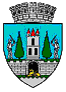 JUDEŢUL SATU MARECONSILIUL LOCALMUNICIPIUL SATU MAREHOTĂRÂREA NR. 378/17.10.2022pentru modificarea  Anexei nr. 1 la H.C.L. Satu Mare nr. 99/25.04.2019 privind aprobarea documentației de avizare a lucrărilor de intervenții și a indicatorilor tehnico-economici la obiectivul de investiție: „Modernizarea și extinderea traseului pietonal și velo Centru Vechi din Municipiul Satu Mare”
	        Consiliul Local al Municipiului Satu Mare, Analizând proiectul de hotărâre înregistrat sub nr. 57768/14.10.2022, referatul de aprobare al Primarului Municipiului Satu Mare, înregistrat sub nr. 57770/14.10.2022, în calitate de inițiator, raportul de specialitate comun al Biroului Consultanţă Tehnică şi Supervizare Lucrări şi al Direcției economice, înregistrat sub nr. 57771/14.10.2022, avizele comisiilor de specialitate ale Consiliului Local Satu Mare,Având în vedere procesul verbal al comisiei tehnico - economice cu                                           nr. 57.415/13.10.2022, Ţinând seama de prevederile art. 41, art. 44 alin. (1) din Legea 273 din 29 iunie 2006 privind Finanțele Publice Locale, cu referire la cheltuielile de investiții şi documentațiile tehnico – economice, cu modificările şi completările ulterioare,Luând în considerare prevederile H.G. 907/2016, cu modificările şi completările ulterioare, privind aprobarea conținutului-cadru al documentației tehnico - economice aferente investițiilor publice, precum si a structurii și metodologiei de elaborare a devizului general pentru obiective de investiții, luând în considerare evaluarea financiară asumată a proiectantului pe baza listelor de cantități și având în vedere că lista standardelor de cost din cadrul H.G. nr. 363/2010 privind aprobarea standardelor de cost pentru obiective de investiții finanțate din fonduri publice, nu cuprinde standard pentru obiective de investiții constând  în modernizare si extindere trasee pietonale si velo,Ţinând seama de prevederile Legii nr. 24/2000 privind normele de tehnică legislativă pentru elaborarea actelor normative, republicată, cu modificările şi completările ulterioare,În baza prevederilor art. 129 alin. (2) lit. b) coroborat cu prevederile alin. (4) lit. a) şi lit. d) din O.U.G. nr. 57/2019 privind Codul administrativ, cu modificările și completările ulterioare,În temeiul prevederilor art. 139 alin (3) lit. d), lit. g) şi art. 196 alin. (1) lit. a) din O.U.G. nr. 57/2019 privind Codul administrativ, cu modificările și completările ulterioare,        Adoptă prezenta H O T Ă R Â R E:Art. 1. Se aprobă valoarea modificată a Anexei  nr. 1 din H.C.L. Satu Mare 99/25.04.2019 privind aprobarea documentației de avizare a lucrărilor de intervenții și a indicatorilor tehnico - economici la obiectivul de investiție: „Modernizarea și extinderea traseului pietonal și velo Centru Vechi din Municipiul Satu Mare”,  conform Anexei nr.1, parte integrantă a prezentei hotărâri.Art. 2. Celelalte articole ale H.C.L. Satu Mare nr. 99/25.04.2019 rămân neschimbate.Art. 3. Cu ducerea la îndeplinire a prezentei hotărâri se încredințează Primarul Municipiului  Satu Mare prin Biroul Consultanţă Tehnică și Supervizare Lucrări.Art. 4.  Prezenta hotărâre se comunică, prin intermediul Secretarului General al Municipiului Satu Mare, în termenul prevăzut de lege, Primarului Municipiului                        Satu Mare, Instituției Prefectului -Judeţul Satu Mare, Serviciului Scriere, Implementare și Monitorizare Proiecte, Biroului Consultanţă Tehnică și Supervizare Lucrări și Direcției Economice.            Președinte de ședință,                                            Contrasemnează                     Gáti Ștefan                                                     Secretar general,                                                                                         Mihaela Maria RacolțaPrezenta hotărâre a fost adoptată în ședința extraordinară convocată de îndată cu respectarea prevederilor art. 139 alin. (3) lit. d), g) din O.U.G. nr. 57/2019 privind Codul administrativ, cu modificările și completările ulterioare;Redactat în 5 exemplare originaleTotal consilieri în funcţie23Nr. total al consilierilor prezenţi18Nr. total al consilierilor absenţi5Voturi pentru18Voturi împotrivă0Abţineri0